Course Revision Proposal Form[x ]	Undergraduate Curriculum Council  [ ]	Graduate CouncilSigned paper copies of proposals submitted for consideration are no longer required. Please type approver name and enter date of approval.  Email completed proposals to curriculum@astate.edu for inclusion in curriculum committee agenda. 1. Contact Person (Name, Email Address, Phone Number)2. Proposed Starting Term and Bulletin Year for Change to Take Effect3. Current Course Prefix and Number 3.1 – []	Request for Course Prefix and Number change 	If yes, include new course Prefix and Number below. (Confirm that number chosen has not been used before. For variable credit courses, indicate variable range. Proposed number for experimental course is 9. )3.2 –  	If yes, has it been confirmed that this course number is available for use?  Yes		If no: Contact Registrar’s Office for assistance. 4. Current Course Title 	4.1 – [] 	Request for Course Title Change	If yes, include new Course Title Below.  If title is more than 30 characters (including spaces), provide short title to be used on transcripts.  Title cannot have any symbols (e.g. slash, colon, semi-colon, apostrophe, dash, and parenthesis).  Please indicate if this course will have variable titles (e.g. independent study, thesis, special topics).5. – [ ] 	Request for Course Description Change. 	If yes, please include brief course description (40 words or fewer) as it should appear in the bulletin.6. – [ ] 	Request for prerequisites and major restrictions change.  (If yes, indicate all prerequisites. If this course is restricted to a specific major, which major. If a student does not have the prerequisites or does not have the appropriate major, the student will not be allowed to register). 	Are there any prerequisites?   If yes, which ones?  Why or why not?  	Is this course restricted to a specific major?  If yes, which major?	 7. – [ ] 	Request for Course Frequency Change (e.g. Fall, Spring, Summer).    Not applicable to Graduate courses.		a.   If yes, please indicate current and new frequency: 8. – [ ] 	Request for Class Mode Change If yes, indicate if this course will be lecture only, lab only, lecture and lab, activity, dissertation, experiential learning, independent study, internship, performance, practicum, recitation, seminar, special problems, special topics, studio, student exchange, occupational learning credit, or course for fee purpose only (e.g. an exam)?  Please indicate the current and choose one.9. – [ ] 	Request for grade type changeIf yes, what is the current and the new grade type (i.e. standard letter, credit/no credit, pass/fail, no grade, developmental, or other [please elaborate])10.  	Is this course dual listed (undergraduate/graduate)?     	a.   If yes, indicate course prefix, number and title of dual listed course.11.  	Is this course cross listed?  (If it is, all course entries must be identical including course descriptions. Submit appropriate documentation for requested changes. It is important to check the course description of an existing course when adding a new cross listed course.)11.1 – If yes, please list the prefix and course number of cross listed course.11.2 –  	Are these courses offered for equivalent credit? 			Please explain.   12.  	Is this course change in support of a new program?  a.    If yes, what program? 13.  	Does this course replace a course being deleted? a.    If yes, what course?14.  	Will this course be equivalent to a deleted course or the previous version of the course?   a.    If yes, which course?15.  	Does this course affect another program?  If yes, provide confirmation of acceptance/approval of changes from the Dean, Department Head, and/or Program Director whose area this affects.16. 	Does this course require course fees?  No	If yes: Please attach the New Program Tuition and Fees form, which is available from the UCC website.Revision Details17. Please outline the proposed revisions to the course. Include information as to any changes to course outline, special features, required resources, or in academic rationale and goals for the course. Proposed New Course Outline18. Please provide justification to the proposed changes to the course.  19.  	Do these revisions result in a change to the assessment plan?	*If yes: Please complete the Assessment section of the proposal on the next page. 	*If no: Skip to Bulletin Changes section of the proposal. *See question 19 before completing the Assessment portion of this proposal. AssessmentRelationship with Current Program-Level Assessment Process20.  What is/are the intended program-level learning outcome/s for students enrolled in this course?  Where will this course fit into an already existing program assessment process? 21. Considering the indicated program-level learning outcome/s (from question #23), please fill out the following table to show how and where this course fits into the program’s continuous improvement assessment process. For further assistance, please see the ‘Expanded Instructions’ document available on the UCC - Forms website for guidance, or contact the Office of Assessment at 870-972-2989. 	(Repeat if this new course will support additional program-level outcomes) Course-Level Outcomes22. What are the course-level outcomes for students enrolled in this course and the associated assessment measures? (Repeat if needed for additional outcomes)Bulletin ChangesPages pasted below. Some pages include changes requested on other forms.Major in Radiologic Sciences Bachelor of Science in Radiologic Sciences Emphasis in Mammography/Breast Sonography A complete 8-semester degree plan is available at https://www.astate.edu/info/academics/degrees/ Major in Radiologic Sciences (cont.)Bachelor of Science in Radiologic SciencesEmphasis in Mammography/Breast SonographyA complete 8-semester degree plan is available at https://www.astate.edu/info/academics/degrees/The bulletin can be accessed at https://www.astate.edu/a/registrar/students/bulletins/339RS 4463. Statistics for Medical Imaging Methods used for data collection and statistical analysis in medical imaging procedures and education with a focus on the applications of data and statistics in reporting of clinical efficiency, image repeat rates, and educational outcomes. Fall. RS 4483. Cardiovascular Interventional Internship Guided clinical practice to develop, apply, analyze, integrate, synthesize and evaluate concepts and theories in cardiovascular-interventional radiology. Prerequisite, Admission to the Radiologic Science Program. Summer. RS 45034502. Mammography Procedures . Clinical concepts and applications of the various mammographic procedures performed and equipment used in the mammography suite, emphasizes the understanding of the equipment and the performance of all procedure. Prerequisite, Admission to the Radiologic Science Program. Fall. RS 45134512. Mammography Instrumentation Components, operation and purpose of specialized mammographic equipment, including mammographic x-ray tube, digital imaging, automatic exposure control, and image recording options, and laser readers.   Prerequisite, Admission to the Radiologic Science Program. Spring. RS 4553. Mammography Breast Imaging Clinical Education I Guided clinical practice experiences to develop, apply, analyze, integrate, synthesize and evaluate concepts and theories in mammography and breast sonography. Prerequisite, Admission to the Radiologic Science Program. Fall. RS 4563. Mammography Breast Imaging Clinical Education II Guided clinical practice experience designed for sequential development, application, analysis, integration, synthesis and evaluation of concepts and theories in mammography and breast sonography. Prerequisite, Admission to the Radiologic Science Program. Spring. RS 4573. Imaging in Women’s Health Clinical Education Guided clinical practice experiences to develop, apply, analyze, integrate, synthesize and evaluate concepts and theories related to imaging in women’s health clinics. Areas of focus include mammography, breast sonography ultrasound, and bone densitometry. Prerequisite, Admission to the Radiologic Sciences Program. Summer. RS 4601. Overview of Computed Tomography Four content areas required by the ARRT for post-primary CT certification. Prerequisite, Instructor permission and admission to the Radiologic Science Program. Fall, Spring, Summer. RS 4623. Computed Tomography Instrumentation Components, operation and purpose of specialized Computed Tomography equipment, including computer mechanisms, imaging theory and equipment operation. Prerequisite, Admission to the Radiologic Science Program. Summer. RS 4633. Computed Tomography Procedures Anatomy, pathology, scanning protocols, contrast administration, and contraindications for all CT procedures. Prerequisite, Admission to the Radiologic Science Program. Fall. RS 4643. Computed Tomography Clinical Education Guided content and clinical practice experiences designed for sequential development, application, analysis, integration, synthesis and evaluation of concepts and theories in computed tomography. Prerequisite, Admission to the Radiologic Science Program. Summer. RS 4822. Psychosocial Factors in Health Care Delivery Focus on psychosocial issues which impact the delivery of healthcare in a medical imaging environment. Prerequisite, formal acceptance in to the professional program. Spring RS 4834. Imaging Specialist Clinical Education I Supervised clinical experience in routine and trauma radiographic procedures. Prerequisite, Admission to the Radiologic Science Program. Fall. RS 4844. Imaging Specialist Clinical Education II Supervised clinical experience in routine and trauma radiographic procedures. Prerequisite, Admission to the Radiologic Science Program. Spring. RS 4852. Advanced Radiologic Pathophysiology I This course is an intensive study of the radiographic manifestations of diseases that affect the muscoloskeletal musculoskeletal and respiratory systems, excluding neoplasms. Emphasis is on physiologic changes evident in images and differentiating which imaging modalities are most sensitive in detecting these changes. Prerequisite, formal acceptance in to the professional program. Fall.The bulletin can be accessed at https://www.astate.edu/a/registrar/students/bulletins/549For Academic Affairs and Research Use OnlyFor Academic Affairs and Research Use OnlyCIP Code:  Degree Code: 
Department Curriculum Committee ChairCOPE Chair (if applicable) 
Department Chair: Head of Unit (If applicable)                          
College Curriculum Committee ChairUndergraduate Curriculum Council Chair 
College DeanGraduate Curriculum Committee ChairGeneral Education Committee Chair (If applicable)                         Vice Chancellor for Academic AffairsWeek #Lecture Topic1-3History of Mammographic Imaging-MQSA IntroductionScreening versus Diagnostic ExamsPatient Considerations & Communications4Exam 15 - 6Breast Anatomy & Physiology7 - 8Routine Mammographic Projections9Exam 210-11Breast Pathology on Mammography, US & MRI12-13Diagnostic Mammographic Projections14Invasive Mammographic Procedures15Exam 316Comprehensive Final ExamProgram-Level Outcome 1 (from question #23)Assessment MeasureAssessment TimetableWho is responsible for assessing and reporting on the results?Outcome 1Which learning activities are responsible for this outcome?Assessment Measure Instructions Please visit http://www.astate.edu/a/registrar/students/bulletins/index.dot and select the most recent version of the bulletin. Copy and paste all bulletin pages this proposal affects below. Follow the following guidelines for indicating necessary changes. *Please note: Courses are often listed in multiple sections of the bulletin. To ensure that all affected sections have been located, please search the bulletin (ctrl+F) for the appropriate courses before submission of this form. - Deleted courses/credit hours should be marked with a red strike-through (red strikethrough)- New credit hours and text changes should be listed in blue using enlarged font (blue using enlarged font). - Any new courses should be listed in blue bold italics using enlarged font (blue bold italics using enlarged font)You can easily apply any of these changes by selecting the example text in the instructions above, double-clicking the ‘format painter’ icon   , and selecting the text you would like to apply the change to. 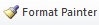 Please visit https://youtu.be/yjdL2n4lZm4 for more detailed instructions.University Requirements: University Requirements: See University General Requirements for Baccalaureate degrees (p. 42) See University General Requirements for Baccalaureate degrees (p. 42) First Year Making Connections Course: Sem. Hrs. RT 1003, Making Connections in Radiology 3 General Education Requirements: Sem. Hrs. See General Education Curriculum for Baccalaureate degrees (p. 78) Students with this major must take the following: MATH 1023, College Algebra or MATH course that requires MATH 1023 as a prerequisite BIO 2203 AND 2201, Human Anatomy and Physiology I and Laboratory PSY 2013, Introduction to Psychology COMS 1203, Oral Communication (Required Departmental Gen. Ed. Option) 35 Major Requirements: Sem. Hrs. HP 2013, Medical Terminology 3 RAD 2001, Intro to Medical Imaging 1 RAD 3103, Intro to Radiography 3 RAD 3113 AND RAD 3111, Radiographic Procedures I and Laboratory 4 RAD 3123 3122, Radiation Physics and Imaging 3 2RAD 3202, Imaging Equipment 2 RAD 3203 AND RAD 3201, Radiographic Procedures II and Laboratory 4 RAD 3213 AND RAD 3211, Image Acquisition & Evaluation I and Laboratory 4 3RAD 3223, Sectional Anatomy 3 RAD 3232, Radiography Clinical I 2 RAD 4103 AND RAD 4101, Radiographic Procedures III and Laboratory 4 RAD 4113, Image Acquisition & Evaluation II 3 RAD 4123, Imaging Pathology 3 RAD 4132, Radiobiology 2 RAD 4142 AND RAD 4141 Radiographic Procedures IV and Laboratory3RAD 4143, Radiography Clinical II 3 RAD 4203, Radiography Clinical III 3 RAD 4213, Radiography Clinical IV 3 Sub-total 50 51Emphasis Area (Mammography/Breast Sonography): Sem. Hrs. RS 3122, Legal and Regulatory Environ of Radiology 2RS 3733, Geriatric Considerations in Radiology 3RS 4502 4503, Mammography Procedures 23RS 4512 4513, Mammography Instrumentation 23RS 4553, Mammography Clinical Education I Breast Imaging Clinical Education I3RS 4563, Mammography Clinical Education II Breast Imaging Clinical Education II3RS 4573, Imaging in Women's Health Clinical Education 3 RS 4822, Psychosocial Factors in Healthcare 2 RSU 4213, Ultrasound Physics and Instrumentation I 3 RSU 4323, Physics and Instrumentation II 3 RSU 4833, Breast Sonography 3 Sub-total 29 31Required Support Courses: Sem. Hrs. BIO 2223 AND 2221, Human Anatomy and Physiology II and Laboratory 4 Total Required Hours: 121124